TurnerinnenBitte die Startpositionen pro Mannschaft pro Gerät eintragen! Bitte die Startreihenfolge bei der technischen Besprechung bekannt geben.WK-Klasse:Team:WK-Klasse:Team: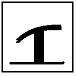 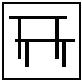 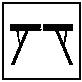 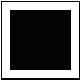 StartnummerName:Max. Anzahl an Turnerinnen in einer MannschaftBesten … Wertungen pro Gerät zählenJugend 354Jugend 243Jugend 132